City of Salem, Massachusetts     Office of the City ClerkIlene Simons						Room 1City Clerk						City Hall			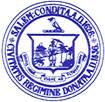 					November 20, 2020MEETING NOTICE AND AGENDAThe City Council Committee on Administration & Finance Co- posted with the Committee of the Whole will meet remotely on Tuesday December 1, 2020 at 6:00 P.M. for the purpose of discussing $16,100,000. Bond Order appropriated to pay costs of as signature parks improvement program.: Pursuant to Governor Baker’s March 12, 2020 Order Suspending Certain Provisions of the Open Meeting Law, G.L. c. 30A, §20, and the Governor’s March 15, 2020 Order imposing strict limitation on the number of people that may gather in one place, this meeting of the Committee on Ordinances, Licenses and Legal Affairs co-posted with the Committee of the Whole will be conducted via remote participation to the greatest extent possible. Specific information and the general guidelines for remote participation by members of the public and/or parties with a right and/or requirement to attend this meeting can be found on the city’s website at www.salem.com.  No in-person attendance of members of the public will be permitted, but every effort will be made to ensure that the public can adequately access the proceedings in real time, via technological means. In the event that we are unable to do so, despite best efforts, we will post on the City of Salem’s website an audio or video recording, transcript, or other comprehensive record of proceedings as soon as possible after the meeting.Individuals may participate remotely in the meeting via a remote participation platform called Zoom.Please click the link below to join the webinar: https://us02web.zoom.us/j/87939265676?pwd=REV1ZXRBUmUxcWlKTkcxQ0dQRFIrdz09Password: 561914Or Telephone:877 853 5257 (Toll Free) or 888 475 4499 (Toll Free)Webinar ID: 879 3926 5676    City of Salem City CouncilCommittee on Administration & Finance Co-posted COWAgenda December 1, 2020Page 2 of 2“Persons requiring auxiliary aids and services for effective communication such as sign language interpreter, an assistive listening device, or print material in digital format or a reasonable modification in programs, services, policies, or activities, may contact the City of Salem ADA Coordinator at (978-619-5630) as soon as possible and no less than 2 business days before the meeting, program, or event.”AGENDA$16,100,000. Bond Order appropriated to pay costs of as signature parks improvement program.								Very truly yours,ATTEST:							ILENE SIMONS								CITY CLERK“Know Your Rights Under the Open Meeting Law, M.G.L. c. 30A ss. 18-25, and City Ordinance Sections 2-2028 through 2-2033.”